March 24, 2017	In Re:	C-2015-2474602(SEE ATTACHED LIST)Catherine J Frompovich v. PECO Energy CompanyMiscellaneous/Other disputesHearing Change NoticeThis is to inform you that the Administrative Law Judges in the above captioned case has been changed from Deputy Chief Administrative Law Judge Christopher Pell and Administrative Law Judge Darlene Heep to Administrative Law Judge Darlene Heep.	Please change your records accordingly.c:	ALJ Heep	ALJ Hoyer	Dawn Reitenbach	File RoomC-2015-2474602 - CATHERINE J FROMPOVICH v. PECO ENERGY COMPANY

CATHERINE J FROMPOVICH
23 CAVENDISH DRIVE
AMBLER PA  19002
215.653.7575

SHAWANE L LEE ESQUIRE
EXELON BUSINESS SERVICES
2301 MARKET STREET S23-1
PHILADELPHIA PA  19103
215.841.6841
Accepts e-Service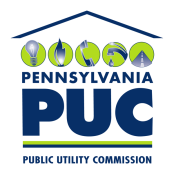  PUBLIC UTILITY COMMISSIONOffice of Administrative Law JudgeP.O. IN REPLY PLEASE REFER TO OUR FILE